ГОСТ 12.4.100-80УДК 687.157:658.382.3:006.354                                                                                 Группа М38ГОСУДАРСТВЕННЫЙ СТАНДАРТ СОЮЗА ССРКОМБИНЕЗОНЫ МУЖСКИЕ ДЛЯ ЗАЩИТЫ ОТ НЕТОКСИЧНОЙ ПЫЛИ, МЕХАНИЧЕСКИХ ВОЗДЕЙСТВИЙ И ОБЩИХ ПРОИЗВОДСТВЕННЫХ ЗАГРЯЗНЕНИЙТехнические условияMan’s overalls for protection against non-toxic dust, mechanical effects and general industrial contaminations. SpecificationsОКП 85 7512Дата введения 1982-01-01ИНФОРМАЦИОННЫЕ ДАННЫЕ1. РАЗРАБОТАН И ВНЕСЕН Министерством легкой промышленности СССРРАЗРАБОТЧИКИ В.И. Малахова, Г.И. Шелковая2. УТВЕРЖДЕН И ВВЕДЕН В ДЕЙСТВИЕ Постановлением Государственного комитета СССР по стандартам от 31 октября 1980 г. № 52583. ВЗАМЕН ГОСТ 15149-69, ГОСТ 12276-754. ССЫЛОЧНЫЕ НОРМАТИВНЫЕ ДОКУМЕНТЫ5. Ограничение срока действия снято Постановлением Госстандарта СССР от 23.12.91 № 20446. ПЕРЕИЗДАНИЕ (август 1996 г.) с ИЗМЕНЕНИЯМИ № 1, 2, 3, утвержденными в августе 1982 г., сентябре 1986 г., декабре 1991 г. (ИУС 12-82, 12-86, 4-92)Настоящий стандарт распространяется на мужские комбинезоны и средства защиты головы - шлемы, предназначенные для защиты работающих от нетоксичной пыли, механических воздействий и общих производственных загрязнений в различных отраслях промышленности.1. ТИПЫ И РАЗМЕРЫ1.1. Комбинезоны в зависимости от назначения должны изготовляться двух типов:А - для защиты от нетоксичной пыли (черт. 1);Б - для защиты от механических воздействий и общих производственных загрязнений (черт. 2).1.2. Размеры комбинезонов должны соответствовать указанным в табл. 1.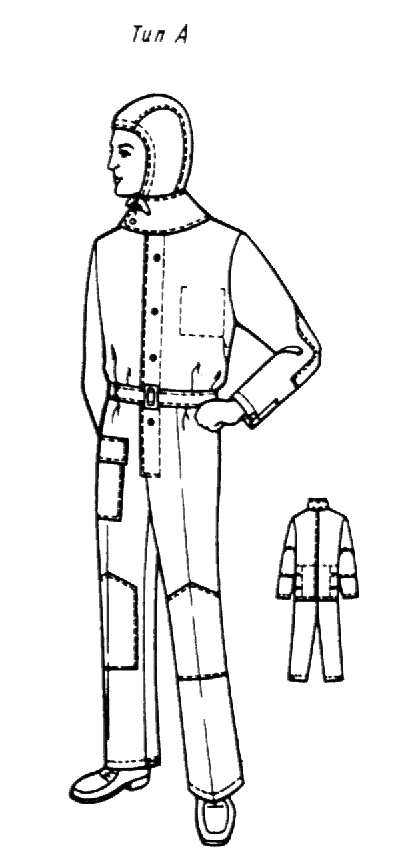 Черт. 1Таблица 1см(Измененная редакция, Изм. № 2).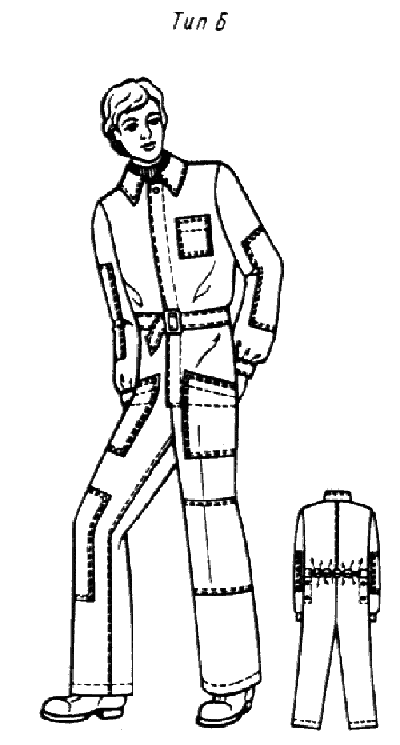 Черт. 21.3. Размеры средств защиты головы - шлемов - должны соответствовать указанным в табл. 2.Таблица 2смТаблица 3см(Измененная редакция, Изм. № 2).1.4. Измерения готовых комбинезонов должны соответствовать указанным в табл. 3 и на черт. 3-5.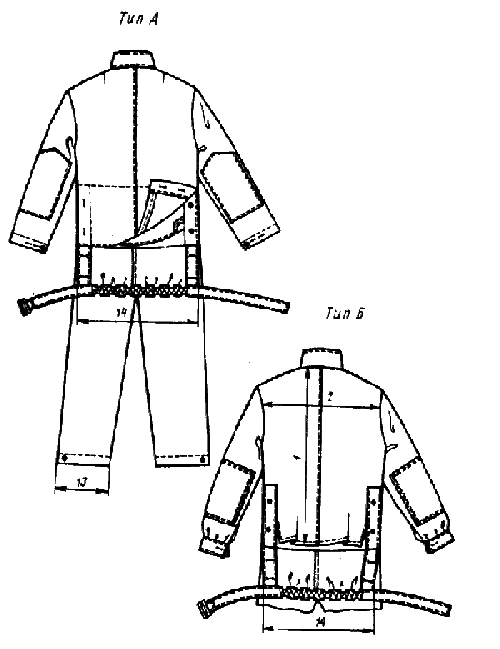 Черт.3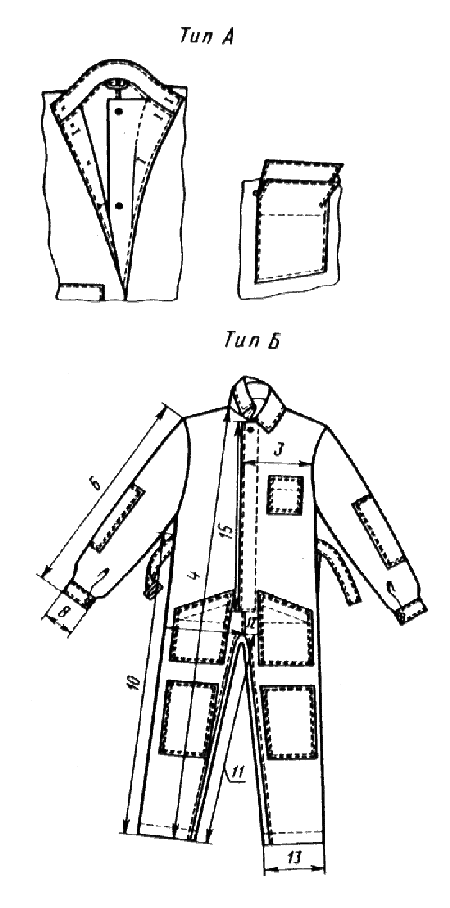 Черт. 4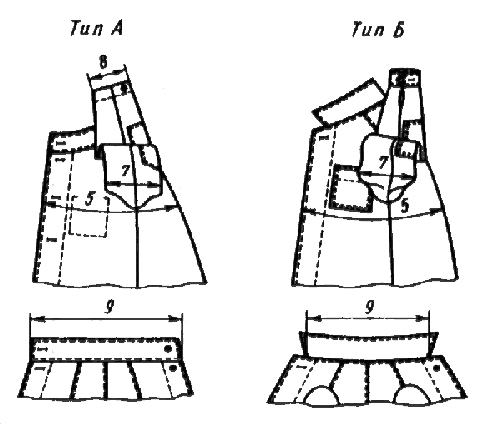 Черт. 5(Измененная редакция, Изм. № 1).1.5. Измерения готовых шлемов должны соответствовать указанным в табл. 4 и на черт. 6.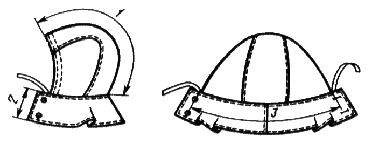 Черт. 6Таблица 4см2. ТЕХНИЧЕСКИЕ ТРЕБОВАНИЯ2.1. Комбинезоны и шлемы должны изготовляться в соответствии с требованиями настоящего стандарта, образцом и техническим описанием на модель, утвержденными в установленном порядке.(Измененная редакция, Изм. № 2).2.2. Материалы2.2.1. Комбинезоны и шлемы должны изготовляться из материалов, указанных в табл. 5.Таблица 5(Измененная редакция, Изм. № 2, 3).2.3. Внешний вид2.3.1. Комбинезон типа А (см. черт. 1) - цельновыкроенный спереди, с центральной бортовой застежкой на четыре или пять пуговиц по борту и одну на воротнике-стойке, с пылезащитным внутренним клапаном, пристегивающимся к правому борту.Спинка со швом посередине, пристегивающаяся нижней частью поверх задних половинок брюк по боковым швам, с внутренним пылезащитным клапаном.Верх задних половинок брюк - откидной с притачным поясом, с застежкой в боковых швах.Пояс на участке задних половинок стягивается эластичной лентой, свободные концы спереди застегиваются на пряжку или пуговицу.На левой полочке - внутренний верхний накладной карман, на правой передней половинке брюк - накладной карман с клапаном, в области колен усилительные накладки.Воротник - стойка.Рукава с усилительными накладками.Ширина низа рукавов и брюк регулируется за счет петель и пуговиц.Комбинезон типа А должен эксплуатироваться в комплекте со шлемом.2.3.2. Комбинезон типа Б (см. черт. 2), в отличие от комбинезона типа А, с центральной потайной застежкой и одной сквозной петлей вверху борта, с верхним накладным карманом на левой полочке, без пылезащитного клапана по борту и спинке, без шлема. На передних половинках брюк накладные карманы без клапанов.Воротник отложной.Рукава с манжетами.2.3.3. Шлем, состоящий из головки и пелерины, на подкладке по лицевому вырезу стягивается тесьмой.Пелерина застегивается на две пуговицы.2.3.4. В зависимости от условий производства и по согласованию с потребителем допускается изготовлять комбинезоны и шлемы по технической документации на модель, составленной с учетом требований настоящего стандарта.Для конкретных условий эксплуатации комбинезоны и шлемы могут быть:с цельновыкроенными или притачными задними половинками и притачными полочками по линии талии;с откидными задними половинками брюк, пристегивающимися к спинке в комбинезонах типа Б;с вытачками в верхней части задних половинок брюк и поясом, вставленным в верхний край задних половинок;с различной формой, местом расположения и количеством усилительных накладок, карманов и клапанов или без них;с различными видами деталей, регулирующих ширину по линии низа рукавов и брюк (хлястиками, манжетами, эластичными лентами или хлопчатобумажной тесьмой);с различной формой воротников или без них;с различными видами застежек (сквозной спереди или потайной до верха, на молнию или др.);с различной формой кокеток, отрезными или цельновыкроенными с полочками, спинкой;с различным видом и местом расположения вентиляционных отверстий в области верхней части шаговых швов, под проймами и на спинке (под кокеткой);без пылезащитного клапана спинки в комбинезонах типа А;шлемы без подкладки;с пелериной из водонепроницаемой ткани или без нее;с втачным капюшоном вместо шлема;шлемы с тесьмой по горловине.2.4. Основные требования к изготовлению2.4.1. Классификация и виды стежков, строчек и швов, применяемых для изготовления изделий, - по ГОСТ 12807-88.Требования к стежкам, строчкам и швам - по ГОСТ 29122-91.(Измененная редакция, Изм. № 2).2.4.2. Определение сортности готовых изделий - по ГОСТ 12.4.031-84.2.4.3. Основные детали комбинезонов и шлемов выкраивают по длине в направлении нитей основы ткани, за исключением верхнего воротника и клапана кармана, выкраиваемых в поперечном направлении; обтачек проймы, частей нижнего воротника, выкраиваемых в поперечном или косом направлении.2.4.4. При изготовлении комбинезонов и шлемов допускаются:полочки с отрезными подбортами;подборта, гульфик, подкладка гульфика, пылезащитный клапан застежки переда не более чем из трех частей с расположением швов не ближе 2 см от петель;верхний воротник из двух частей со швом посередине;нижний воротник не более чем из трех-четырех частей;спинка и внутренний пылезащитный клапан комбинезона типа А без шва;надставки в нижней части рукавов в направлении нитей основы шириной внизу не менее 4 см, вверху - не более 1/3 ширины рукава;манжеты рукавов из двух частей с расположением шва по линии перегиба;надставки вверху шаговых швов задних половинок брюк в долевом или поперечном направлении шириной по линии середины среднего шва от 4 до 12 см, длиной по шву притачивания от 8 до 30 см.Надставки могут быть несимметричными или одна половинка брюк целая, другая - с надставкой;обтачки верхнего среза карманов, низа рукавов, брюк вместо подгиба;подкладка клапанов, обтачки и планки боковых застежек цельновыкроенные с основными деталями;обтачки карманов, верхнего среза задних половинок брюк, подкладка клапана из бязи;половины пояса из двух частей со швом по линии перегиба или со швом в поперечном направлении;пелерина шлема из двух частей;подкладка пелерины из двух-трех частей.2.4.5. Соединительные швы комбинезонов и шлемов, втачивание рукавов выполняют швом "взамок", запошивочным, настрочным, стачным с последующим или одновременным обметыванием срезов.Втачивание рукавов, стачивание плечевых срезов и средних шаговых срезов брюк выполняют стачным швом, двумя строчками челночного стежка или одной цепного. Открытые срезы должны быть обметаны или окантованы.При окантовывании срезов допускается применять одну строчку челночного стежка.2.4.6. Усилительные накладки и накладные карманы настрачивают одной или двумя строчками.2.4.7. Низ спинки, боковые срезы спинки в нижней части в комбинезонах типа Б и пылезащитного клапана обрабатывают швом вподгибку с закрытым или открытым обметанным срезом шириной 1 см. В комбинезонах типа А боковые срезы спинки в нижней части обрабатывают обтачками или швом вподгибку с закрытым срезом шириной 4-5 см.Пылезащитный клапан настрачивают на спинку со стороны изнанки.Низ брюк и рукавов обрабатывают швом вподгибку с закрытым или открытым обметанным срезом шириной 2-2,5 см.2.4.8. При обработке верхнего среза задних половинок брюк поясом или обтачкой вставляют эластичную ленту: узкую - в два ряда, широкую - в один.2.4.9. В комбинезоне типа А верхний срез бокового кармана обрабатывают швом вподгибку шириной 8-10 см или обтачкой.Карман настрачивают на правую переднюю половинку брюк на расстоянии 4,5-5 см от верхнего края.Притачанный клапан и верхнюю часть кармана стачивают по боковым сторонам.2.4.10. По лицевому вырезу шлема между подкладкой и верхом вставляют тесьму длиной 85-90 см.2.4.11. Петли обметывают:в комбинезоне типа А:на левом борте: верхнюю петлю - на расстоянии 2 см от края борта и от шва притачивания воротника-стойки, нижнюю петлю - на расстоянии 10 см от закрепки застежки, остальные - на равном расстоянии между собой,на воротнике-стойке - одну петлю посередине ширины на расстоянии 2 см от конца воротника,на боковых сторонах задних половинок брюк, нижней части спинки - по две петли на расстоянии 1,5-2 см от бокового и 7 см от верхнего края и закрепки застежки,внизу рукавов и брюк - по две петли на расстоянии 1,5 см от низа: первую - на расстоянии 8 см от шва рукава на локтевой части и бокового шва на задних половинках брюк, вторую - на расстоянии 3 см от конца первой;на левой стороне пелерины шлема - две петли на расстоянии 2 см от края: верхнюю - на расстоянии 2 см от уступа; нижнюю - на расстоянии 3 см от низа пелерины;в комбинезоне типа Б:на левом борте - одну петлю на расстоянии 2 см от края борта и уступа,на гульфике - четыре петли: верхнюю на расстоянии 1,5 см от внешнего края, нижнюю - на расстоянии 10 см от закрепки застежки, остальные - на равном расстоянии между собой,на манжетах - по одной петле посередине ширины на расстоянии 1,5 см от края,на боковых сторонах задних половинок брюк - по две петли на расстоянии 1,5-2 см от бокового края и 7 см от верхнего края и закрепки застежки.2.4.12. Пуговицы пришивают соответственно расположению петель.2.5. МаркировкаМаркировка комбинезонов - по ГОСТ 10581-91 и ГОСТ 12.4.115-82.2.6. УпаковкаУпаковка комбинезонов - по ГОСТ 10581-91.2.5, 2.6. (Введены дополнительно, Изм. № 3).3. ПРИЕМКАПравила приемки комбинезонов - по ГОСТ 23948-80.4. ТРАНСПОРТИРОВАНИЕ И ХРАНЕНИЕТранспортирование и хранение комбинезонов - по ГОСТ 10581-91.Разделы 3, 4. (Измененная редакция, Изм. № 3).5. МЕТОДЫ КОНТРОЛЯМетоды контроля качества комбинезонов - по ГОСТ 4103-82.6. УКАЗАНИЕ ПО ЭКСПЛУАТАЦИИХимическая чистка комбинезонов - по ГОСТ 12.4.169-85.Памятка-инструкция по уходу за комбинезонами во время эксплуатации приведена в приложении.Разделы 5, 6. (Введены дополнительно, Изм. № 3).ПРИЛОЖЕНИЕРекомендуемоеПАМЯТКА-ИНСТРУКЦИЯпо уходу за комбинезонами во время эксплуатации1. Спецодежду рекомендуется подвергать химической чистке. При этом усадка тканей незначительная, окраска и физико-механические свойства сохраняются длительное время.2. При необходимости спецодежду из хлопчатобумажных и смешанных тканей можно стирать в растворе, содержащем 5 г/дм3 любого моющего препарата при 40 °С в стиральной машине в течение 10 мин с последующей промывкой.3. Спецодежду отжимают в центрифуге, высушивают на воздухе или в сушилке при 80 °С и проглаживают утюгом или гладильным прессом: из хлопчатобумажных тканей - при 180 °С, из хлопчатобумажных тканей с вложением химических волокон - при 120 °С.(Введено дополнительно, Изм. № 2).Обозначение НТД, на который дана ссылкаНомер раздела, пунктаОбозначение НТД, на который дана ссылкаНомер раздела, пунктаГОСТ 12.4.031-842.4.2ОСТ 17-257-842.2.1ГОСТ 12.4.115-822.5ОСТ 17-284-872.2.1ГОСТ 12.4.169-856ОСТ 17-303-832.2.1ГОСТ 4103-824ОСТ 17-582-872.2.1ГОСТ 6309-932.2.1ОСТ 17-602-812.2.1ГОСТ 10581-912.5, 2.6, разд. 4ОСТ 17-699-882.2.1ГОСТ 11209-852.2.1ОСТ 17-921-882.2.1ГОСТ 12807-882.4.1ТУ БССР 17-05-1519-842.2.1ГОСТ 21790-932.2.1ТУ РСФСР 17-52-6712-842.2.1ГОСТ 23948-803ТУ РСФСР 17-60-10724-842.2.1ГОСТ 29122-912.4.1ТУ РСФСР 17-66-10449-822.2.1ГОСТ 29298-922.2.1ТУ РСФСР 17-66-11049-852.2.1РазмерРазмерРазмерРазмерРост типовой фигуры человекаИнтервал роста человекаОбхват груди типовой фигуры человекаИнтервал обхвата груди человека158155,0-160,98886,0-89,9164161,0-166,99290,0-93,9170167,0-172,99694,0-97,9176173,0-178,910098,0-101,9182179,0-184,9104102,0-105,9188185,0-191,0108106,0-109,9112110,0-113,9116114,0-117,9120118,0-122,0124122,0-125,9Примечание. По согласованию с потребителем допускается изготовлять комбинезоны больших размеров.Примечание. По согласованию с потребителем допускается изготовлять комбинезоны больших размеров.Примечание. По согласованию с потребителем допускается изготовлять комбинезоны больших размеров.Примечание. По согласованию с потребителем допускается изготовлять комбинезоны больших размеров.РазмерРазмерОбхват головы типовой фигуры человекаИнтервал обхвата головы человека55, 5654,6-56,557, 5856,6-58,559, 6058,6-60,5Примечание. По согласованию с потребителем допускается изготовлять шлемы больших или меньших размеров.Примечание. По согласованию с потребителем допускается изготовлять шлемы больших или меньших размеров.Номер измерения на Наименование измеренияРост типовой фигурыОбхват груди типовой фигурыОбхват груди типовой фигурыОбхват груди типовой фигурыОбхват груди типовой фигурыОбхват груди типовой фигурыОбхват груди типовой фигурыОбхват груди типовой фигурыОбхват груди типовой фигурыОбхват груди типовой фигурыОбхват груди типовой фигурыОбхват груди типовой фигурыОбхват груди типовой фигурыДопускаемое отклонениечертеже889292961001041081121161201241241Длина спинки15866,066,066,066,066,066,066,066,066,066,066,066,0±1,016467,067,067,067,067,067,067,067,067,067,067,067,017068,068,068,068,068,068,068,068,068,068,068,068,017669,069,069,069,069,069,069,069,069,069,069,069,018270,070,070,070,070,070,070,070,070,070,070,070,018871,071,071,071,071,071,071,071,071,071,071,071,02Ширина спинки158-18843,344,744,746,147,548,950,351,753,154,555,955,9±1,03Ширина полочки по линии груди158-18823,724,324,324,925,526,126,727,327,928,529,129,1±0,54Длина переда158137,1137,4137,4137,7138,0138,3138,6138,9139,2139,5139,8139,8±1,0164142,6142,9142,9143,2143,5143,8144,1144,4144,7145,0145,3145,3170148,1148,4148,4148,7149,0149,3149,6149,9150,2150,5150,8150,8176153,9153,9153,9154,2154,5154,8155,1155,4155,7156,0156,3156,3182159,4159,4159,4159,7160,0160,3160,6160,9161,2161,5161,8161,8188164,6164,9164,9165,2165,5165,8166,1166,4166,7167,0167,3167,35Ширина на уровне глубины проймы158-18860,062,062,064,066,068,070,072,074,076,078,078,0±1,06Длина рукава15860,060,060,060,060,060,060,060,060,060,060,060,0±1,016462,062,062,062,062,062,062,062,062,062,062,062,017064,064,064,064,064,064,064,064,064,064,064,064,017666,066,066,066,066,066,066,066,066,066,066,066,018268,068,068,068,068,068,068,068,068,068,068,068,018870,070,070,070,070,070,070,070,070,070,070,070,07Ширина рукава вверху158-18822,623,423,424,225,025,826,627,428,229,029,829,8±0,58Ширина рукава внизу:тип А158-18815,315,715,716,116,516,917,317,718,118,518,918,9±0,5тип Б158-18812,312,712,713,113,513,914,314,715,115,515,915,99Длина воротника:тип А158-18849,050,050,051,052,053,054,055,056,057,058,058,0±1,0тип Б158-18843,044,044,045,046,047,048,049,050,051,052,052,010Длина по боковому шву15894,094,094,094,094,094,094,094,094,094,094,094,0±1,016498,598,598,598,598,598,598,598,598,598,598,598,5170103,0103,0103,0103,0103,0103,0103,0103,0103,0103,0103,0103,0176107,5107,5107,5107,5107,5107,5107,5107,5107,5107,5107,5107,5182112,0112,0112,0112,0112,0112,0112,0112,0112,0112,0112,0112,0188116,5116,5116,5116,5116,5116,5116,5116,5116,5116,5116,5116,511Длина по шаговому шву15865,665,665,164,664,163,663,162,662,161,661,661,1±1,016469,469,468,968,467,967,466,966,465,965,465,464,917073,273,272,772,271,771,270,770,269,769,269,268,717677,077,076,576,075,575,074,574,073,573,073,072,518280,880,880,379,879,378,878,377,877,376,876,876,318884,684,684,183,683,182,682,181,681,180,680,680,112Ширина на уровне среднего шва158-18834,634,635,937,238,539,841,142,443,745,045,046,3±1,013Ширина внизу158-18822,022,022,523,023,524,024,525,025,526,026,026,5±0,514Длина пояса задних половинок при стянутой резинке158-18844,044,046,048,050,052,054,056,058,060,060,062,0±1,015Длина разреза переда15857,657,658,158,659,159,660,160,661,161,661,662,1±1,016459,359,359,860,360,861,361,862,362,863,363,363,817061,061,061,562,062,563,063,564,064,565,065,065,517662,762,763,263,764,264,765,265,766,266,766,767,218264,464,464,965,465,966,466,967,467,968,468,468,918866,166,166,667,167,668,168,669,169,670,170,170,6Примечание. По требованию потребителя и по согласованию с ЦК соответствующего профсоюза допускается изменять величины измерений: 9, 13, 14 и 15 - в зависимости от модели, 3 и 5 - в зависимости от вида застежки.Примечание. По требованию потребителя и по согласованию с ЦК соответствующего профсоюза допускается изменять величины измерений: 9, 13, 14 и 15 - в зависимости от модели, 3 и 5 - в зависимости от вида застежки.Примечание. По требованию потребителя и по согласованию с ЦК соответствующего профсоюза допускается изменять величины измерений: 9, 13, 14 и 15 - в зависимости от модели, 3 и 5 - в зависимости от вида застежки.Примечание. По требованию потребителя и по согласованию с ЦК соответствующего профсоюза допускается изменять величины измерений: 9, 13, 14 и 15 - в зависимости от модели, 3 и 5 - в зависимости от вида застежки.Примечание. По требованию потребителя и по согласованию с ЦК соответствующего профсоюза допускается изменять величины измерений: 9, 13, 14 и 15 - в зависимости от модели, 3 и 5 - в зависимости от вида застежки.Примечание. По требованию потребителя и по согласованию с ЦК соответствующего профсоюза допускается изменять величины измерений: 9, 13, 14 и 15 - в зависимости от модели, 3 и 5 - в зависимости от вида застежки.Примечание. По требованию потребителя и по согласованию с ЦК соответствующего профсоюза допускается изменять величины измерений: 9, 13, 14 и 15 - в зависимости от модели, 3 и 5 - в зависимости от вида застежки.Примечание. По требованию потребителя и по согласованию с ЦК соответствующего профсоюза допускается изменять величины измерений: 9, 13, 14 и 15 - в зависимости от модели, 3 и 5 - в зависимости от вида застежки.Примечание. По требованию потребителя и по согласованию с ЦК соответствующего профсоюза допускается изменять величины измерений: 9, 13, 14 и 15 - в зависимости от модели, 3 и 5 - в зависимости от вида застежки.Примечание. По требованию потребителя и по согласованию с ЦК соответствующего профсоюза допускается изменять величины измерений: 9, 13, 14 и 15 - в зависимости от модели, 3 и 5 - в зависимости от вида застежки.Примечание. По требованию потребителя и по согласованию с ЦК соответствующего профсоюза допускается изменять величины измерений: 9, 13, 14 и 15 - в зависимости от модели, 3 и 5 - в зависимости от вида застежки.Примечание. По требованию потребителя и по согласованию с ЦК соответствующего профсоюза допускается изменять величины измерений: 9, 13, 14 и 15 - в зависимости от модели, 3 и 5 - в зависимости от вида застежки.Примечание. По требованию потребителя и по согласованию с ЦК соответствующего профсоюза допускается изменять величины измерений: 9, 13, 14 и 15 - в зависимости от модели, 3 и 5 - в зависимости от вида застежки.Примечание. По требованию потребителя и по согласованию с ЦК соответствующего профсоюза допускается изменять величины измерений: 9, 13, 14 и 15 - в зависимости от модели, 3 и 5 - в зависимости от вида застежки.Примечание. По требованию потребителя и по согласованию с ЦК соответствующего профсоюза допускается изменять величины измерений: 9, 13, 14 и 15 - в зависимости от модели, 3 и 5 - в зависимости от вида застежки.Примечание. По требованию потребителя и по согласованию с ЦК соответствующего профсоюза допускается изменять величины измерений: 9, 13, 14 и 15 - в зависимости от модели, 3 и 5 - в зависимости от вида застежки.Номер измерения Наименование измеренияОбхват головыОбхват головыОбхват головыДопускаемое отклонениена чертеже55, 5657, 5859, 601Длина стенки посередине44,445,045,6±0,52Ширина пелерины13,013,013,0±0,53Длина головки по шву втачивания пелерины от одного конца до другого42,644,646,6±0,5Примечание. По требованию потребителя и по согласованию с ЦК соответствующего профсоюза величину измерения 2 допускается изменять.Примечание. По требованию потребителя и по согласованию с ЦК соответствующего профсоюза величину измерения 2 допускается изменять.Примечание. По требованию потребителя и по согласованию с ЦК соответствующего профсоюза величину измерения 2 допускается изменять.Примечание. По требованию потребителя и по согласованию с ЦК соответствующего профсоюза величину измерения 2 допускается изменять.Примечание. По требованию потребителя и по согласованию с ЦК соответствующего профсоюза величину измерения 2 допускается изменять.Примечание. По требованию потребителя и по согласованию с ЦК соответствующего профсоюза величину измерения 2 допускается изменять.Наименование материалаНормативная документацияНазначение комбинезона по защитным свойствамМаркировка комбинезона по защитным свойствамНазначение материала1. Молексин отбеленный и гладкокрашеный арт. 3054ГОСТ 21790-93Для защиты от нетоксичной пылиПнДля изготовления комбинезонов типа А и шлемов2. Ткань "Находка" мерсеризованная гладкокрашеная арт. 3168ГОСТ 21790-93Для защиты от общих производственных загрязнений и механических воздействийЗМиДля изготовления комбинезонов типа Б3. Ткань хлопкополиэфирная "Дозор" гладкокрашеная с отделкой ВО арт. 3179ГОСТ 11209-85То жеЗМиТо же4. Ткань костюмная "Смена" гладкокрашеная, З арт. 3163ГОСТ 11209-85"ЗМи"5. Ткань "Страдниекс" гладкокрашеная, З арт. 3223ГОСТ 11209-85"ЗМи"6. Ткань костюмная гладкокрашеная с отделкой ВО арт. 3188ГОСТ 11209-85"ЗМи"7. Ткань хлопчатобумажная мерсеризованная "Восход" из пряжи с машин БД-200 с отделкой ВО, З арт. 3238ТУ КазССР 17-01-433-84"ЗМи"8. Ткань костюмная хлопчатобумажная гладкокрашеная арт. 3205ТУ РСФСР 17-52-6712-84Для защиты от общих производственных загрязнений и механических воздействийЗМиДля изготовления комбинезонов типа Б9. Ткань хлопчатобумажная для спецодежды арт. 3702ТУ БССР 17-05-1519-84То жеЗМиТо же10. Ткань костюмная хлопчатобумажная гладкокрашеная с машин БД арт. 3199ТУ РСФСР 17-66-10449-82"ЗМи"11. Ткань для спецодежды хлопкополиэфирная костюмная меланжевая с отделкой ВО и малоусадочной отделкой арт. 3596, 3597ТУ РСФСР 17-66-11049-85"ЗМи"12. Бязь отбеленная и гладкокрашенаяГОСТ 29298-92--Для подкладки шлемов, обтачки карманов и верха задних половинок брюк, подкладки планки в комбинезонах типа Б, внутреннего кармана в комбинезонах типа А13. Бязь отбеленная и гладкокрашенаяТУ РСФСР 17-60-0724-84--То же14. Сатин гладкокрашеныйГОСТ 29298-92--Для подкладки шлемов15. Нитки хлопчатобумажные швейные TRн 50,0-68,6 текс (30, 40)ГОСТ 6309-93--Для изготовления комбинезонов типов А и Б, шлемов16. Нитки лавсановые TRн 24,5-62,0 текс (22Л, 33Л, 55Л)ОСТ 17-257-84--Для изготовления комбинезонов типов А и Б, шлемов17. Нитки армированные TRн 45,0 текс (44ЛХ)ОСТ 17-921-88--То же18. Нитки капроновые TRн 50 текс (50К)ОСТ 17-303-83--Для изготовления комбинезонов типов А и Б, шлемов19. Тесьма хлопчатобумажная шириной 11-15 ммОСТ 17-582-87--Для стягивания шлема по лицевому вырезу20. Пуговицы металлические или пластмассовые диаметром 14-22 ммОСТ 17-699-88--Для застегивания комбинезонов, пелерины шлемов21. Пуговицы пластмассовые (аминопластовые) или металлическиеОСТ 17-699-88--То же, для изделий Госзаказа22. Ленты эластичные шириной 20-30 или 8-10 ммОСТ 17-284-87--Для стягивания пояса задних половинок по талии23. Пряжки металлические или пластмассовыеОСТ 17-602-81--Для застегивания поясаПримечания:1. По согласованию с потребителем и ЦК соответствующего профсоюза допускается применять другие материалы различного волокнистого состава и фурнитуру по качеству не ниже указанных в табл.5.2. Пластмассовые пуговицы и пряжки должны быть химически и термостойкие.Примечания:1. По согласованию с потребителем и ЦК соответствующего профсоюза допускается применять другие материалы различного волокнистого состава и фурнитуру по качеству не ниже указанных в табл.5.2. Пластмассовые пуговицы и пряжки должны быть химически и термостойкие.Примечания:1. По согласованию с потребителем и ЦК соответствующего профсоюза допускается применять другие материалы различного волокнистого состава и фурнитуру по качеству не ниже указанных в табл.5.2. Пластмассовые пуговицы и пряжки должны быть химически и термостойкие.Примечания:1. По согласованию с потребителем и ЦК соответствующего профсоюза допускается применять другие материалы различного волокнистого состава и фурнитуру по качеству не ниже указанных в табл.5.2. Пластмассовые пуговицы и пряжки должны быть химически и термостойкие.Примечания:1. По согласованию с потребителем и ЦК соответствующего профсоюза допускается применять другие материалы различного волокнистого состава и фурнитуру по качеству не ниже указанных в табл.5.2. Пластмассовые пуговицы и пряжки должны быть химически и термостойкие.